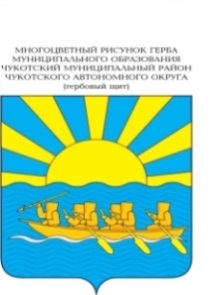 РОССИЙСКАЯ  ФЕДЕРАЦИЯЧУКОТСКИЙ  АВТОНОМНЫЙ  ОКРУГ  СОВЕТ  ДЕПУТАТОВ  МУНИЦИПАЛЬНОГО  ОБРАЗОВАНИЯЧУКОТСКИЙ  МУНИЦИПАЛЬНЫЙ  РАЙОНРЕШЕНИЕ(ХХIX сессия   шестого созыва)от 06 ноября 2020 года № 157с. ЛаврентияО приостановлении действий отдельных положений Решения Совета депутатов муниципального образования Чукотский муниципальный район от 26.12.2007 года № 203Руководствуясь Бюджетным кодексом Российской Федерации, Законом Чукотского автономного округа от 27 октября 2020 года № 49-ОЗ «О приостановлении действия отдельных положений Закона Чукотского автономного округа «О бюджетном процессе в Чукотском автономном округе», Совет депутатов муниципального образования Чукотский муниципальный районРЕШИЛ:1. Приостановить до 1 января 2021 года действие статьи 13 Положения о бюджетном процессе, утвержденного Решением Совета депутатов муниципального образования Чукотский муниципальный район от 26.12.2007 года № 203 «Об утверждении Положения о бюджетном процессе в Чукотском муниципальном районе».2. Настоящее Решение вступает в силу со дня официального опубликования (обнародования) в установленном порядке.Первый заместитель председателя Совета депутатов	                 			                   В.А. ПсёлГлава муниципального образования Чукотский муниципальный район	                                                      Л.П. Юрочко   